KARTA ZGŁOSZENIA UCZESTNIKA ZAJĘĆ 
W  MIEJSKIM DOMU  KULTURY  W  LUBANIU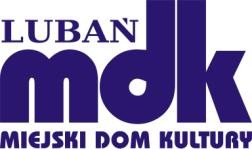 w sezonie 2023/24(prosimy o uzupełnienie karty drukowanymi literami)……………………………………………………………………………….………………………………Imię i nazwisko uczestnika zajęć……………………………rok urodzenia………………………………………………………………………………………………………………………….Imiona i nazwiska rodziców/prawnych opiekunów……………………………………………………………………………………………………...………adres zamieszkania adres zamieszkania rodziców/ prawnych opiekunów………………………………………………………………………………………………………………numer telefonu, adres e-mail  rodziców/ prawnych opiekunówDeklaruję uczestnictwo mojego dziecka w następujących zajęciach:    wokalne,taniec nowoczesny,balet,rysunek i malarstwo*Deklaruję sposób uiszczenia opłaty wpisowej i miesięcznej:Opłata wpisowa:   gotówka  /  przelew *       Opłata miesięczna:      gotówka  /  przelew       1 MIESIĄC   /   KWARTAŁ        nie dotyczy*Oświadczam, że zapoznałam/em się i zapoznałam/em moje dziecko z treścią Regulaminu zajęć organizowanych w Miejskim Domu Kultury w Lubaniu, akceptuję jego zasady (dostępny na stronie internetowej MDK www.luban.pl/mdk) oraz zobowiązuje się do uiszczenia jednorazowej niepodlegającej zwrotowi opłaty wpisowej w wysokości 30,00 zł brutto płatnej przed przystąpieniem do zajęć. Dodatkowo zobowiązuje się do uiszczenia opłaty miesięcznej/ kwartalnej w wysokości 30,00 zł brutto za zajęcia taneczne w MDK.Oświadczam, że zapoznałam/łem się z Klauzulą Informacyjną dotyczącą zasad przetwarzania podanych 
w karcie zgłoszenia danych osobowych przez Miejski Dom Kultury w Lubaniu z siedzibą ul. Kościuszki 4, 59-800 Lubań.*niepotrzebne skreślić	Lubań, dnia…….. ………….…………………..………………                                podpis rodzica/opiekunaJa, niżej podpisana/-y………………………………………………………………. dobrowolnie wyrażam zgodę na wykorzystywanie i upublicznianie wizerunku mojego dziecka przez Miejski Dom Kultury 
w Lubaniu z siedzibą ul. Kościuszki 4, 59-800 Lubań, w celach promocyjnych i informacyjnych Miejskiego Domu Kultury w Lubaniu i zamieszczanie go na stronie internetowej: www.luban.pl/mdk oraz na portalach społecznościowych: stronie fb : facebook.com/LubanMDK oraz Instagramie:  lubanmdk, w dwutygodniku „Ziemia Lubańska” także na otrzymywanie na podany przeze mnie numer telefonu i adres email informacji na temat bieżących wydarzeń odbywających się w Miejskim Domu Kultury w Lubaniu. Lubań, dnia……………………………………            podpis rodzica/ prawnego opiekuna Klauzula informacyjna RODOdotycząca organizowanych zajęćw sezonie 2023/24Zgodnie z art. 13 ust. 1 rozporządzenia Parlamentu Europejskiego i Rady (UE) 2016/679                  z 27 kwietnia 2016 r. w sprawie ochrony osób fizycznych w związku z przetwarzaniem danych osobowych i w sprawie swobodnego przepływu takich danych oraz uchylenia dyrektywy 95/46/WE (ogólne rozporządzenie o ochronie danych) – dalej: RODO, informujemy, że:Administratorem Pani/Pana danych osobowych jest Miejski Dom Kultury w Lubaniu z siedzibą ul. Kościuszki 4, 59-800 Lubań, reprezentowany przez Dyrektora.Na podstawie obowiązujących przepisów, wyznaczyliśmy Inspektora Ochrony Danych Pana Janusza Wyspiańskiego, z którym można się kontaktować:- listownie na adres : MDK w Lubaniu, ul. Kościuszki 4, 59-800 Lubań (z dopiskiem- do Inspektora Ochrony Danych Osobowych),
- telefonicznie: +48 600 246 497,
- mailowo: januszwyspianski@abi24.eu.Przetwarzanie Pani/Pana danych osobowych lub/ oraz Pana / Pani małoletniego dziecka                     w celu uczestnictwa w zajęciach wokalnych, taniec nowoczesny, balet, rysunek i malarstwo, organizowanych przez Miejski Dom Kultury w Lubaniu, będzie odbywać się na podstawie Pani/Pana zgody (podstawa z art. 6 ust. 1 lit. a RODO). Podstawą prawną przetwarzania jest również realizacja zadania publicznego w postaci organizacji zajęć kulturalnych, które realizujemy w interesie publicznym (podstawa z art. 6 ust. 1 lit. e RODO).Podanie danych osobowych jest dobrowolne, ale niezbędne w sytuacji, gdy wyraża Pan/Pani chęć zapisania dziecka na wydarzenie organizowane przez Miejski Dom Kultury w Lubaniu – wyżej wymienione.Dane osobowe Uczestników biorących czynny udział w Zajęciach obejmują: imię i nazwisko dziecka oraz imię i nazwisko, adres zamieszkania i numer kontaktowy rodzica/opiekuna, a także wizerunek, który jest przetwarzany na podstawie wyrażonej zgody.Odbiorcami danych osobowych upoważnieni pracownicy/współpracownicy Administratora, dostawcy usług technicznych i organizacyjnych, oraz podmioty, którym Administrator powierzył przetwarzanie danych osobowych – z zachowaniem wszelkich gwarancji zapewniających bezpieczeństwo przekazywanych danych.Dane osobowe Uczestników nie będą̨ przekazywane do państw trzecich spoza Europejskiego Obszaru Gospodarczego oraz nie będą profilowane.Dane osobowe Uczestników przechowywane będą zgodnie z procedurami archiwalnymi Miejskiego Domu Kultury w Lubaniu.Uczestnicy posiadają̨ prawo dostępu do treści swoich danych oraz prawo ich sprostowania, ograniczenia przetwarzania, prawo do wycofania zgody na przetwarzanie danych w dowolnym momencie.Uczestnikom przysługuje prawo wniesienia skargi do organu nadzorczego – Prezesa Urzędu Ochrony Danych Osobowych w przypadku, gdy przy przetwarzaniu danych osobowych Administrator narusza przepisy dotyczące ochrony danych osobowych.